HMA AstrologyPrintable ProtractorModule 1: Astrology GeometricsDesigning a Natural Order Chart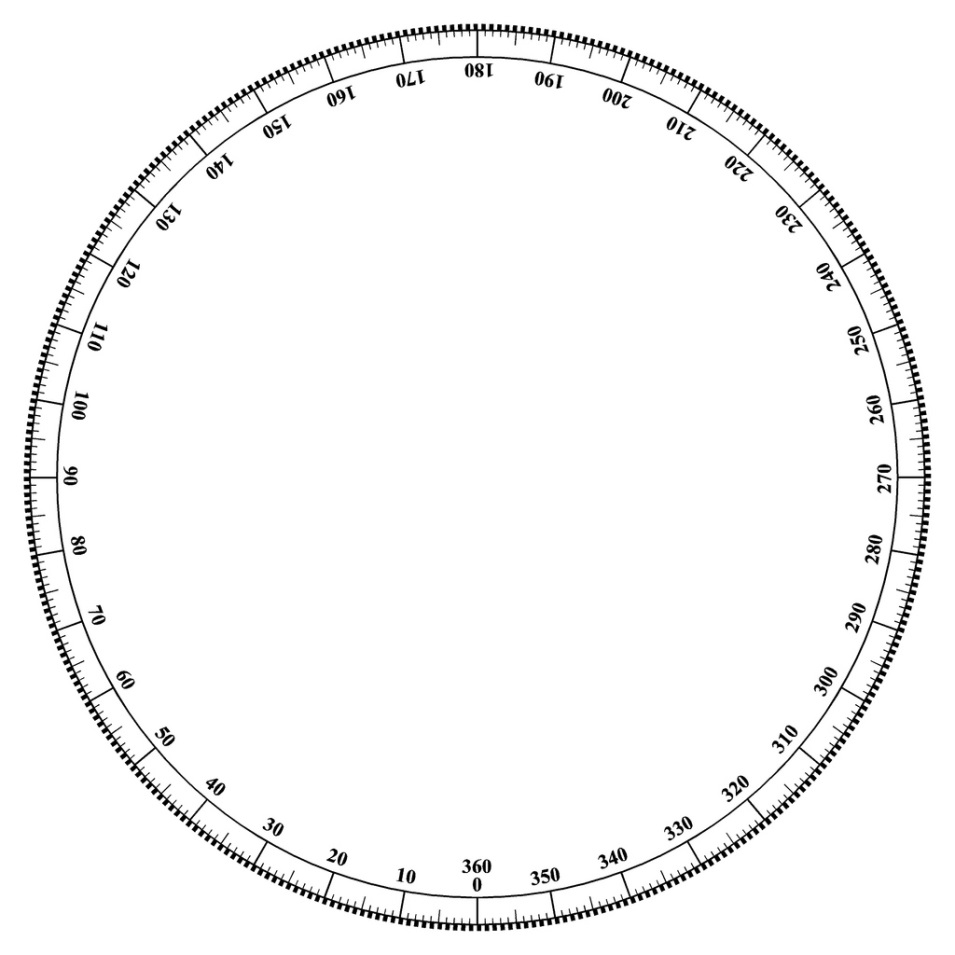 